Heinrich-Heine-Universität Düsseldorf   40225 Düsseldorf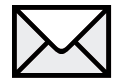 An die Dekanin/den Dekander Wirtschaftswissenschaftlichen FakultätHeinrich-Heine-Universität DüsseldorfUniversitätsstr. 140225 Düsseldorf- Promotionsangelegenheiten -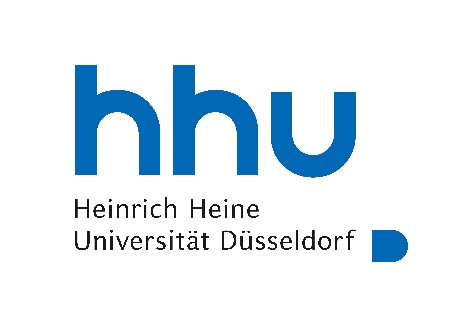 Absender: Mitteilung des Themas für den DisputationsvortragSehr geehrte Frau Dekanin/sehr geehrter Herr Dekan, hiermit informiere ich Sie darüber, dass das Thema meines Disputationsvortrags am  um  Uhr folgendes sein wird:„“Die Betreuerin/der Betreuer meiner Dissertation ist über das Thema des Disputationsvortags informiert.Mit freundlichen GrüßenDüsseldorf, der 			_________________________	Unterschrift